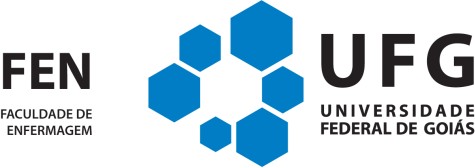 Goiânia, xx de xxxxx de 2018.Unidade de Gerenciamento de Atividades de Graduação e Ensino Técnico (UGAGET) Sra. Mônica Lenice Melo da SilvaEncaminhamos a relação dos alunos que farão Aulas Práticas da Disciplina xxxxxx na XXXXXX do Hospital das Clínicas no 1º semestre de 2018, com acompanhamento das professoras xxxxxx (COREN/GO: xxx). Os horários e dias das aulas práticas, bem como a relação das atividades que serão desenvolvidas pelos alunos estão em anexo. Ressaltamos que por se tratar de Aulas Práticas, todos os alunos serão acompanhados pelo professor responsável durante todo o período mencionado.Atenciosamente,________________________________Valéria PagottoCoordenação de Estágios FEN/UFGAULAS PRÁTICAS NO HOSPITAL DAS CLÍNICASRELAÇÃO DOS GRADUANDOS / PLANO DE ATIVIDADESRELAÇÃO DE GRADUANDOS(acrescentar linhas se necessário)DESCRIÇÃO DO PLANO DE ATIVIDADES DOS GRADUANDOS(coerentes com os objetivos do Plano de Ensino da disciplinaProfessor Responsável	Coordenador de Estágios FEN/UFG__________________________________Hospital das ClínicasOBS: a relação de alunos de atividades deverá ser entregue na Unidade de Gerenciamento de Atividades de Graduação e Ensino Técnico (UGAGET) do Hospital das Clínicas em duas vias (uma para o HC e uma para FEN) aos cuidados de Mônica Lenice Melo da Silva.Instituição de ensino: Universidade Federal de Goiás/ Faculdade de EnfermagemInstituição de ensino: Universidade Federal de Goiás/ Faculdade de EnfermagemCurso: EnfermagemCurso: EnfermagemCarga horária das atividades: Carga horária das atividades: Local das atividades: Local das atividades: Disciplina: Disciplina: Responsável pela disciplina: Responsável pela disciplina: Registro profissional: Telefone: Email: Email: RELAÇÃO DE GRADUANDOSRELAÇÃO DE GRADUANDOSRELAÇÃO DE GRADUANDOSRELAÇÃO DE GRADUANDOSRELAÇÃO DE GRADUANDOSRELAÇÃO DE GRADUANDOSRELAÇÃO DE GRADUANDOSNºNome CompletoHorárioDias da semanaSubgrupoPeríodoPeríodoNºNome CompletoHorárioDias da semanaSubgrupoInícioTérmino